Active Campaign: Engagement EmailsWelcome SeriesThis is the series of emails that goes to anyone we want engaged with Metro Parent. The emails go out once a week for four weeks, introducing users to all things related to Metro Parent. NOTE: A FIFTH email was planned for when we have the Events Landing Page designed. That is something Kelly has been working on for a few months. Once that’s ready to go, you may want to execute on this, so that the EVENTS piece of what we do is clear to readers/users. Stats so far: Sent to: 11,398 people so far Open rate: 30.15%Click-to-open rate: 20.14% (692 clicks)Most clicked:	Family-Fun Things To Do This weekend -- 183 clicks	Free events in SE Mich -- 153	Freebies -- 140	Update my account -- 135What you need to know: These emails should be refreshed every 6 months or so. That means they are due. We started the Welcome Journeys late in 2018. I’ve swapped out a few things here and there, but have not wholesale refreshed the content. Content injected in these should be evergreen to some extent. Not totally set-it-and-forget-it, but pretty close. No one has time to go in and update weekly or monthly. Any user who enters the MP funnel should go into this, as long as they have not gone through the campaign already. So the trigger is being added to a list and NOT having gone through the Welcome Series already. Also, anyone added to a BLAC list should not be added. INTEREST TAGGINGThe FIRST email has a INTEREST-FOOD tag. If we change the story to something else, either take this off or change it to a different interest tag.The THIRD email is tied to an INTEREST tag (INTEREST-ACTIVITIES). This list can be used to send directly to users for purposes of letting them know about the new Fun Guide, or events-based emails. They are especially engaged in searching or reading about ACTIVITIES and thus a good target for such emails. The FOURTH email has an INTEREST-ACTIVITIES tag. If the freebie is anything other than Fun Guide or activites-related, change or remove this tag. 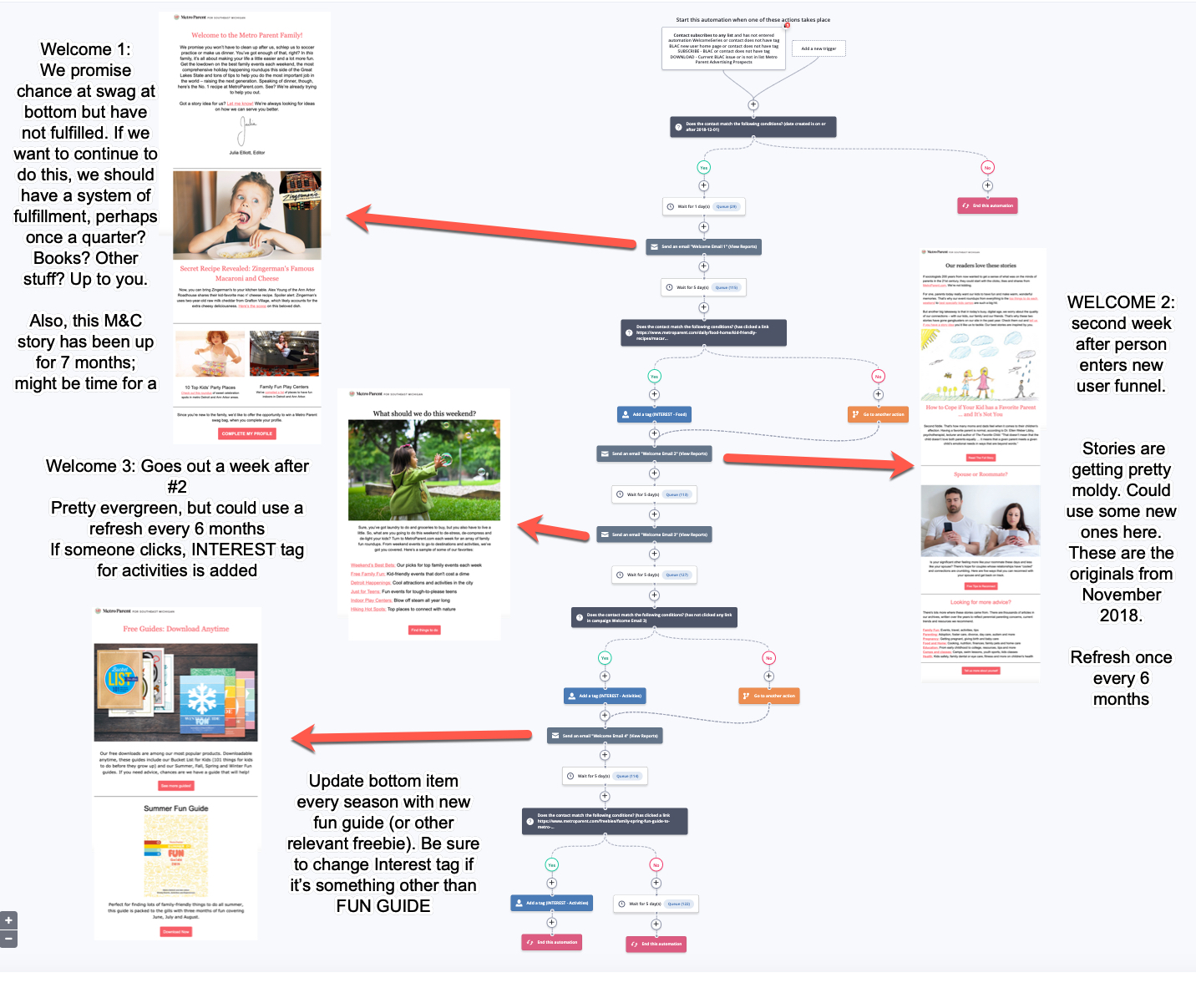 ENGAGEMENT SERIESThis is a “set-it-and-forget-it” series of two emails that I set up in conjunction with our Active Campaign rep. It pretty much runs on its own. Here’s what it does and how it looks: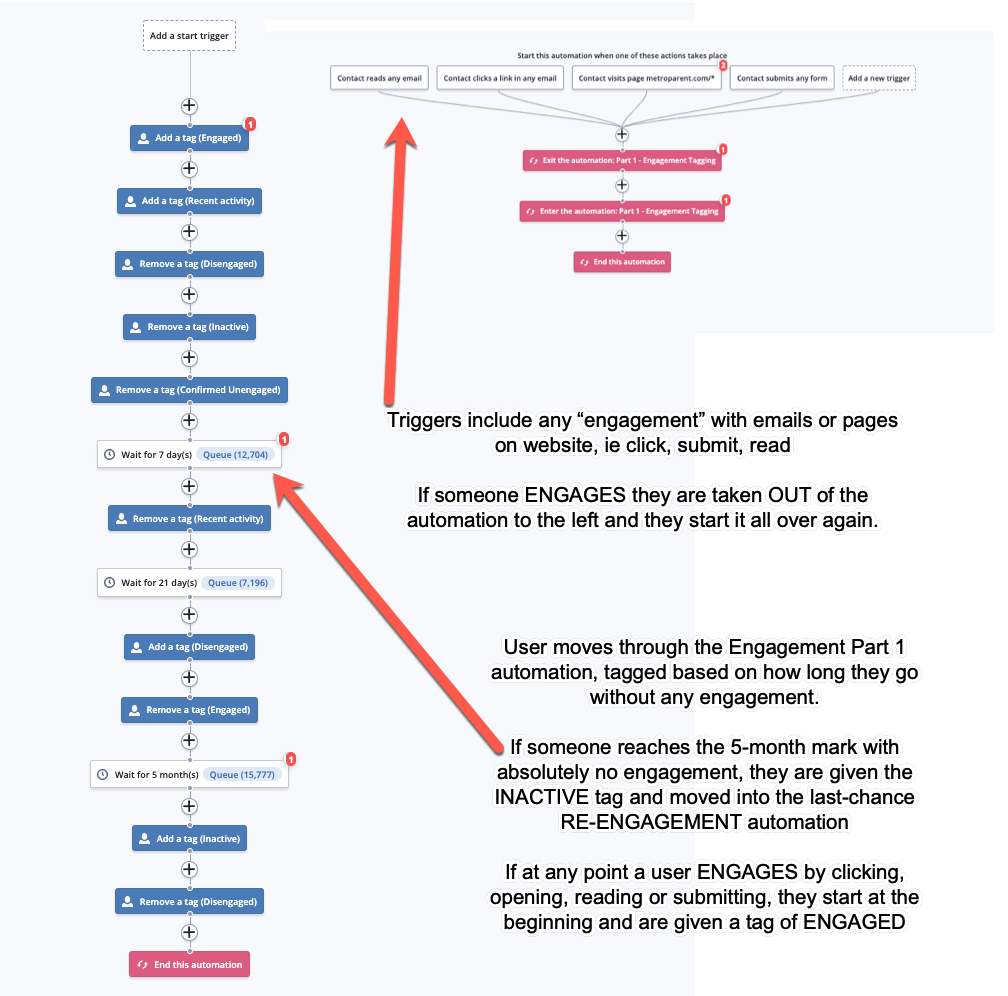 Re-engagement AutomationIf a user goes 6 full months without engaging with us -- through email or on the website --they are given one last chance to re-engage through this automation. If they do not respond, we THEN remove them from all lists and they are no longer ACTIVE contacts. If a user engages again with us, they are “re-activated.” In this way, no contact is lost to us -- just deactivated. The emails: There are three in all. If the user opens or clicks on anything in any of these emails, they are “re-engaged” and no longer in the unengaged funnel. They have 6 more months of complete disengagement  before they are readded. Stats:Sent to: 35,460 people in totalOpen rate: 8.49% (2,385 people) -- these are people who we would have written off, but gave a last chance to -- and they “came back” to us. Currently tagged: Re-engaged: 17,535 (Re-engaged as a result of our campaigns)Engaged: 19,783 (number of people who have engaged with us in the past 7 days)Confirmed unengaged: 12,642 (THESE are the users we have dropped from our lists)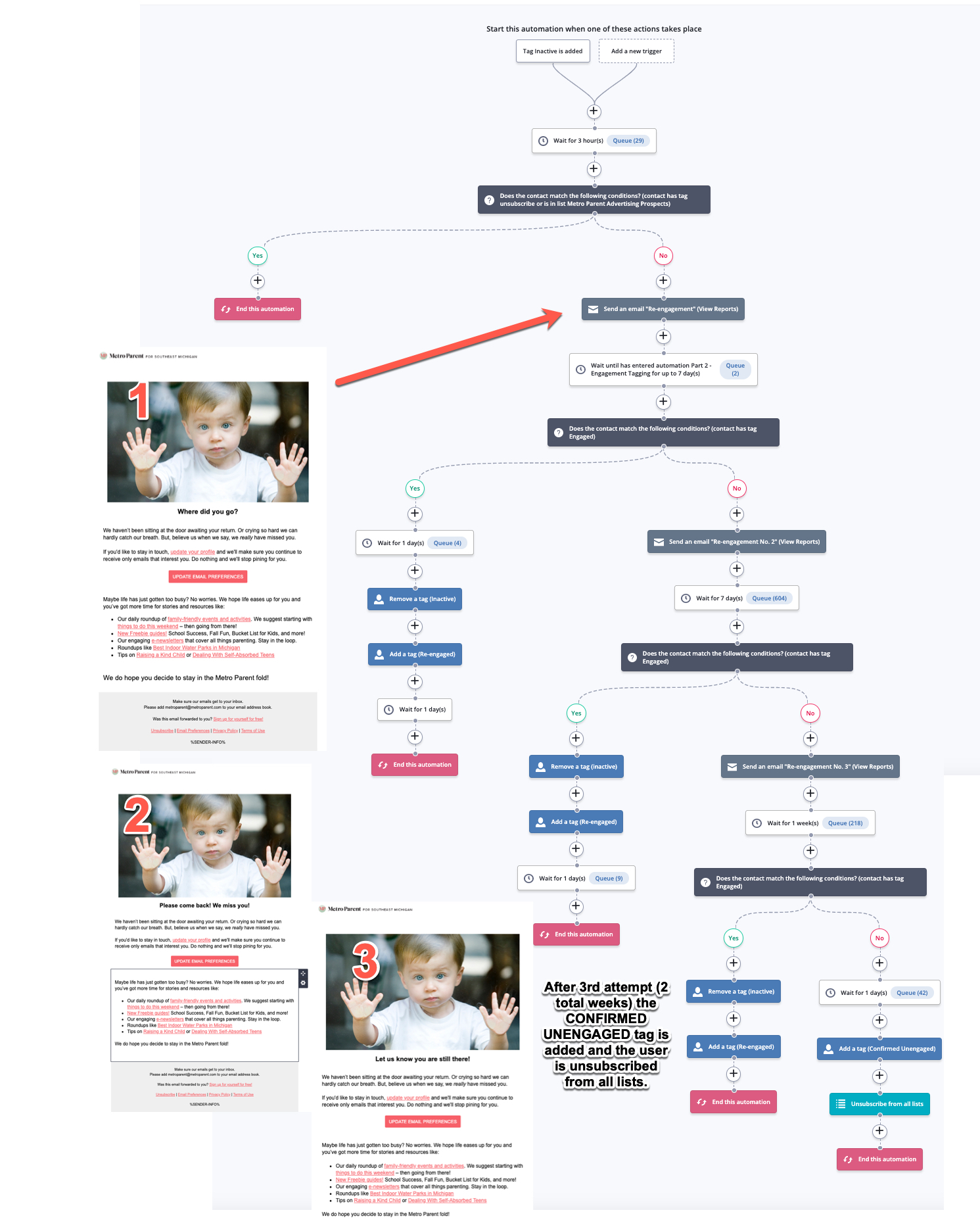 